LES PASSEJAÏRES DE VARILHES                    				  	 FICHE ITINÉRAIREVARILHES n° 81"Cette fiche participe à la constitution d'une mémoire des itinéraires proposés par les animateurs du club. Eux seuls y ont accès. Ils s'engagent à ne pas la diffuser en dehors du club."Date de la dernière mise à jour : 3 decembre 2019La carte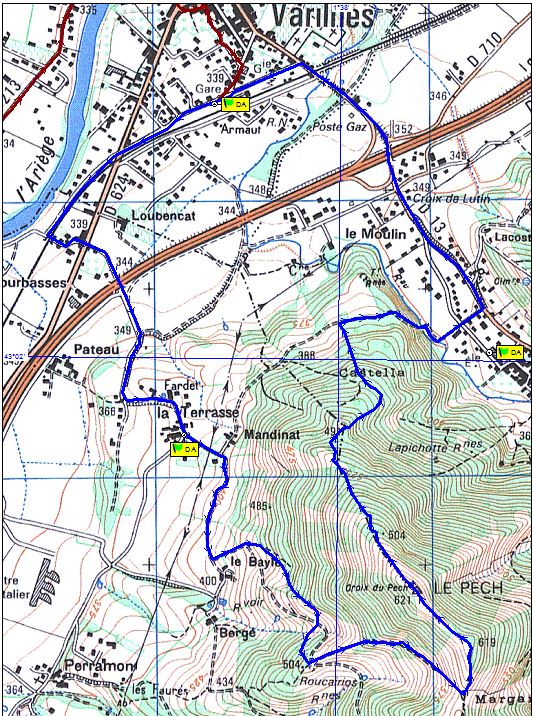 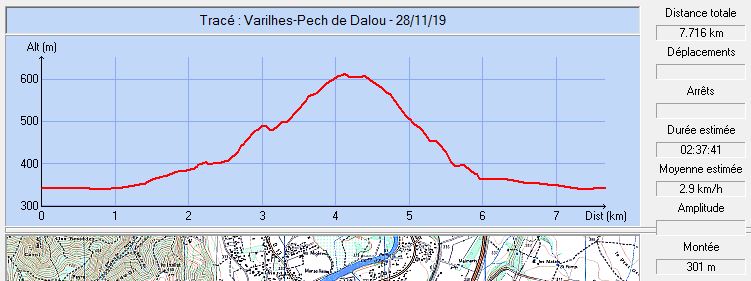 Commune de départ et dénomination de l’itinéraire : Varilhes – Parking de la gare SNCF – Le Pech de Dalou depuis VarilhesDate, animateur(trice), nombre de participants (éventuel) :14.02.2009 – S. Simonet27.11.2010 – R. Sabatier19.11.2011 – L. EscandeL’itinéraire est décrit sur les supports suivants : Une ancienne fiche éditée par l’office de tourisme de VarilhesClassification, temps de parcours, dénivelé positif, distance, durée :Promeneur – 3h00 – 275m – 7,5 km – ½ journéeIndice d’effort : 40               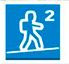 Balisage : Pas de balisageParticularité(s) : Sentier impraticable en 2019Site ou point remarquable :Point de vue à 360 ° depuis le Pech et sa croixLa belle végétation de chênes verts, plus généralement la végétation de type méditerranéen très présente sur ce parcours.Trace GPS : Oui Distance entre la gare de Varilhes et le lieu de départ : 0 kmObservation(s) : Ce parcours était un grand classique des sorties courtes aux environs de Varilhes jusqu’à ce que le nouveau propriétaire des ruines de Roucairios interdise le passage sur sa propriété. Il est donc maintenant abandonné !Le Pech de Dalou peut également être atteint depuis St-Jean de Verges – La Terrasse. Ce parcours, plus court, est décrit sur la fiche Foix n°162.